Annex II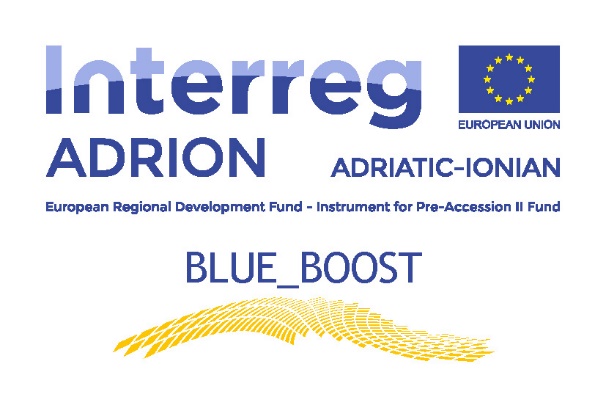 Activity T3.3 - B_B Transnational Cross-Field VisitsCross Field Visit Final ReportFirst Name:  					Last name: Position:  Name of your organization: Field of activityCountry:  Type of organization: SME Big Company University Research Institute Technology Transfer Organization  Local/National Authority End-users Organization ClusterNumber of employees:Turnover   Non-profit organization 0 – 100 k€ 100 k€ - 1 M€ 1 M€ - 10 M€ 10 M€ - 50 M€ over 50 M€Are you a Blue_Boost Project or Associated Partner? Yes NoIf yes, please tick your corresponding box.If no, please tick the box of the Project Partner which invites you.Did you identify some good practices that you could reproduce in your activity or that could be implemented in your region? Yes NoIf yes, please describe them:What would be the barriers to overcome?Would it be interesting for you to get some support to overcome these barriers? Yes NoIf yes, what kind of support?Did you identify any kind of potential collaboration with the experiences you got in touch during the Cross Field Visit? Yes NoIf yes, please describe them:Did you identify any kind of technology or innovative product, service or process that could improve your activity? Yes NoIf yes, please describe them:How do you evaluate this Cross Field Visit? Aquaculture Fishery Biotechnology Coastal & Maritime Tourism Renewable Energy Mineral Resources Transport Offshore oil and gas Coastal Protection Desalination Utilities Shipbuilding and Ship Repair Research & Innovation Higher education Public administration Marine acquatic products 1-10 11-25  26-50 51-250 over 250 LP – CROATIAN CHAMBER OF ECONOMY / ZADAR COUNTY CHAMBER PP2 – UNIVERSITY OF CAMERINO  PP3 – THESSALONIKI CHAMBER OF COMMERCE AND INDUSTRY PP4 – CENTRAL EUROPEAN INITIATIVE – EXECUTIVE SECRETARIAT PP5 – ALBANIAN DEVELOPMENT FUND PP6 – PATRAS SCIENCE PARK S.A. PP7 – APULIA REGIONExcellentGoodSatisfactoryAdequateNot enoughNo commentUsefulnessQuality of the presentationsNewness